Allegato 2 – Dichiarazione sostitutiva						  Al Dirigente Scolastico                                                                                 		 	  I.C. CHIERI I								  P.zza Pellico, 6								 10023 Chieri (TO)								 Pec: toic8av005@pec.istruzione.itAVVISO PUBBLICO DI MANIFESTAZIONE DI INTERESSE per l’affidamento del servizio di assicurazione, in unico lotto, in favore degli alunni e del personale dell’istituto comprensivo Chieri I, comprendente la polizza per Infortuni, Responsabilità Civile Terzi (RCT), Tutela e Assistenza legale per il periodo dal 01 agosto 2022 al 31 luglio 2025 mediante affidamento diretto ai sensi dell’Art. 36, comma 2 lett a) del “D. Lgs. N° 56”Il sottoscritto (nome) 	(cognome) 			, nato a 		Prov. 	il         / 	/ 		e residente in 	Via 	n. 	nella qualità di:della(Compagnia di assicurazione - Agenti intermediari assicurativi)Consapevole, ai sensi e per gli effetti di cui al DPR 445/2000, della responsabilità e delle conseguenze civili e penali previste in caso di dichiarazioni mendaci e/o formazione od uso di atti falsi, nonché in caso di esibizione di atti contenenti dati non più corrispondenti a verità e consapevoli altresì che qualora emerga la non veridicità del contenuto della presente dichiarazione la scrivente impresa decadrà dai benefici per i quali la stessa è rilasciataDICHIARA[ ] che l’esatta denominazione o ragione sociale della compagnia/agenzia e’: 					 con sede legale in 		Via 		n.			 Codice fiscale/Partita IVA 						 Tel. 	Fax 		email  		Di possedere l’Autorizzazione del Ministero dell’Industria o dell’IVASS all’esercizio dell’attività assicurativa nei rami cui si riferisce il presente avviso;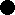 Di essere iscritto alla Sezione A del  RUI con numero  di iscrizione 	 riferito all’agenzia offerente e iscrizione all’albo Imprese IVASS sezione  	 con   numero di  iscrizione 	riferito alla/e compagnia/e di assicurazione proposta/e;Che l’impresa è regolarmente iscritta alla C.C.I.A.A. per l’esercizio dell’attività assicurativacui si riferisce il presente avviso n. 	;La non sussistenza delle cause di esclusione di cui all’art. 80 del D.Lgs. 50/2016 e ss.mm.ii. espressamente riferita sia all’impresa/e di assicurazione proposta/e che ai suoi legali rappresentanti, sia - se del caso – al procuratore offerente;L’assenza di rapporti di controllo (come controllante o controllata), ai sensi dell’art. 2359 c.c.,con altra impresa che partecipi alla presente manifestazione di interesse, in forma singola o raggruppata o che per essa non sussistano forme di collegamento sostanziale con altra impresa concorrente.Di essere consapevole che all’atto della presentazione dell’offerta verranno valutati anche irequisiti di idoneità professionale, capacità economico-finanziaria e tecnico-professionale, ai sensidell’art. 83 del D.lgs 50/2016.Si allega la fotocopia di documento di identità in corso di validità del firmatario (indicandone la qualità di legale rappresentante ovvero procuratore) che sottoscrive la dichiarazione ai sensi e per gli effetti dell’art. 38 del DPR n. 445/2000, nonché copia della procura speciale/autorizzazione rilasciata dall’impresa mandante.N.B. in caso di RTI, costituite o da costituirsi, o coassicurazione la presente dichiarazione dovrà essere presentata da ciascuna delle imprese raggruppate o raggruppande o in coassicurazione.Luogo e data	Timbro e firma del Legale Rappresentante/ProcuratoreAllegati:Copia carta d’identità legale rappresentanteCopia eventuale procura dichiarata conforme ai sensi dell’art.19 DPR 445/2000